Oblastný futbalový zväz Trenčín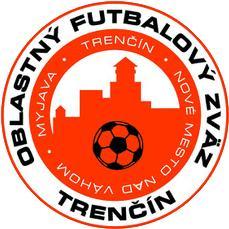 Encyklopédia futbalových oddielovv okresoch Trenčín, Nové Mesto nad Váhom a MyjavaSPRIEVODNÝ LISTV Trenčíne, dňa 5. 9. 2022Vážený futbalový funkcionár,ako pokračovateľa štafety, ktorú v okresoch Trenčín, Nové Mesto nad Váhom a Myjava rozbehli naši predkovia, si Vás dovoľujem požiadať o pomocnú prihrávku. Zainteresovaní vedia, že z pomocnej prihrávky síce nepadajú góly, ale bez uvedenej hernej činnosti len ťažko vznikne nejaká konštruktívna akcia...Z pozície zostavovateľa Encyklopédie futbalových oddielov v pôsobnosti ObFZ Trenčín Vás preto prosím o zodpovedné vyplnenie priloženého dotazníka. Tzv. informačná vizitka každého klubu bude súčasťou pripravovanej publikácie, jedinej svojho druhu na Slovensku.Na prelome mája a júna 2022 som osobne navštívil a fotograficky zdokumentoval všetky futbalové ihriská, na ktorých sa v súčasnosti hrajú, resp. na ktorých sa v minulosti hrávali majstrovské stretnutia pod hlavičkou ObFZ Trenčín. Samozrejme, ako historik v rámci načrtnutej problematiky pracujem s viacerými informačnými zdrojmi a prameňmi, ktoré následne skonfrontujem s podkladmi z jednotlivých futbalových oddielov.V tejto súvislosti verím, že si nájdete čas na „svoje“ sklíčko z pomyselnej mozaiky a prispejete k zvýšeniu celkovej úrovne diela – jednak na znak úcty k futbalovým priekopníkom v regióne a zároveň ako inšpiráciu pre ďalšie generácie športových nadšencov.Termín zasielania vyplnených dotazníkov: 31. 10. 2022.Vopred Vám ďakujem za ochotu a teším sa na spoluprácu!S úctouMgr. Peter MartinákKontakt na zostavovateľa (mobil): 0903 809 522E-mailová adresa pre zasielanie vyplnených dotazníkov s prílohami: petermartinak8@gmail.comOblastný futbalový zväz TrenčínEncyklopédia futbalových oddielovv okresoch Trenčín, Nové Mesto nad Váhom a MyjavaVizitka Futbalového oddielu● Názov FO: ● Predchádzajúce názvy FO (ak v minulosti došlo k zmene): ● Priekopníci futbalu v obci / meste / mestskej časti (pred založením organizovanej činnosti): ● Rok založenia organizovanej činnosti FO: ● Meno zakladateľa / mená zakladateľov FO: ● Štadión – zaužívaný názov / lokalita (ak došlo k zmene, uveďte aj predchádzajúci názov): ● Klubové farby: ● Prezývka FO / zaužívané pomenovanie (prípadne uviesť prezývku z minulosti): ● Miestne osobnosti, ktoré prerástli FO (označiť – hráč, funkcionár, tréner, rozhodca): ● Najznámejší odchovanci FO, ktorí sa presadili na najvyššej úrovni (liga / reprezentácia): ● Hráči so skúsenosťami s profesionálnym futbalom, ktorí pôsobili v FO: ● Najväčší kluboví rivali v rámci ObFZ Trenčín (uveďte, aký prívlastok má váš derby – zápas): ● „Domáca optika“ / Ako by ste Váš FO charakterizovali jednou vetou? Čo je vašou devízou v porovnaní s inými FO, príp. má váš klub nejaké športové krédo?● Ktoré medzníky v histórii klubu, podľa vás, najviac ovplyvnili jeho činnosť a ďalší vývoj (napr. výstavba tribúny, zadováženie železničného vagóna na prezliekanie v r. 1970 a pod.)?● Najväčšie úspechy FO (dospelí / mládež): ● Najznámejšie / najpamätnejšie podujatie organizované vašim FO (názov / rok): ● Známa – neznáma perlička z prostredia FO (napr. založenie ženského družstva a pod.):Prílohy● Logo FO (v grafickom formáte)● Kópia (sken) historického dokumentu FO: dobová fotografia mužstva, dobový registračný preukaz, dobová fotografia futbalového ihriska alebo areálu (údaj o roku vyhotovenia fotografie poteší)● Fotografia zo súčasnosti (nedávnej minulosti): ihrisko / výnimočný počin / pamätné podujatieMeno osoby, ktorá vyplnila vizitku FO: Kontakt pre prípad doplňujúcej konzultácie so zostavovateľom: 